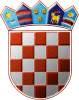     	  REPUBLIKA HRVATSKA          KOPRIVNIČKO-KRIŽEVAČKA                 ŽUPANIJA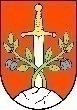     OPĆINA KALNIK      Općinsko vijećeKLASA: 021-05/21-01/06URBROJ: 2137/23-21-2Kalnik, 15. prosinca 2021.Z A P I S N I K	sa 4. sjednice Općinskog vijeća Općine Kalnik održane 15. prosinca 2021. s početkom u 18,00 sati u prostoru Doma hrvatskih branitelja na Kalniku, Trg Stjepana Radića 5, Kalnik.	Sjednica je sazvana elektroničkim putem pozivom od 10. prosinca 2021. godine, KLASA:021-05/21-01/06, URBROJ:2137/23-21-1, sukladno članku 51. Poslovnika Općinskog vijeća Općine Kalnik („Službeni glasnik Koprivničko-križevačke županije“ broj 5/13, 16/14, 4/18. i 5/21).	Sjednicu otvora i vodi predsjednica Općinskog vijeća Općine Kalnik Olinka Gjigaš.PREDSJEDNICA pozdravlja sve prisutne, konstatira da sjednici prisustvuje 8 od ukupno 9 članova Općinskog vijeća Općine Kalnik te da postoji potrebna većina članova Općinskog vijeća radi donošenja pravovaljanih odluka.PRISUTNI članovi Općinskog vijeća:Ivan BiškupOlinka GjigašMateja Jež RogeljMatija KovačićTihomir RadičekSaša VišakIvan Car – prisutan do 20:03 sati (do 19. točke dnevnog reda)Mario Filipašić - prisutan do 20:03 sati (do 19. točke dnevnog reda. Članovi Općinskog vijeća koji su pristupili u tijeku sjednice:     1. Mladen Kešer, od 18:15 sati (od 1. točke dnevnog reda) - prisutan do 20:03 sati (do 19. točke dnevnog reda).Ostali prisutni: Krunoslav Đurec – općinski načelnik Općine Kalnik                         Jasmina Žibrin – pročelnica JUO Općine Kalnik.Prisutni od strane javnosti: Zvonko Jež - prisutan do 20:03 sati (do 19. točke dnevnog reda).PREDSJEDNICA OLINKA GJIGAŠ daje na usvajanje Zapisnik sa 3. sjednice Općinskog vijeća Općine Kalnik održane 29. rujna 2021. godine i otvara raspravu.IVAN CAR I MARIO FILIPAŠIĆ iznose primjedbu da je sjednica započela prije zakazanog termina, jer su oni stigli u točno zakazano vrijeme.PREDSJEDNICA OLINKA GJIGAŠ odgovara kako sjednice započinju u točno zakazano vrijeme na što su članovi vijeća upozoreni i obavješteni na drugoj sjednici. Primjedbu daje na glasanje i konstatira da sa 3 ZA i 6 glasova PROTIV primjedba nije prihvaćena.Prilazi se glasanju po Zapisniku i konstatira da je sa 6 ZA i 2 glasova PROTIV  usvojen zapisnik sa 3. sjednice Općinskog vijeća Općine Kalnik.Predsjednica daje na usvajanje prijedlog dnevnog reda sa dopunom jedne točke koja omaškom nije stavljena na popis, a materijale su vijećnici primili uz poziv. Točka glasi: „Donošenje Plana o izmjenama Plana javnih potreba u socijalnoj skrbi na području Općine Kalnik u 2021. godini“ pod rednim brojem 7. dnevnog reda dok se sve ostale točke pomiču za jedno mjesto tako da dnevni red ima ukupno 35. točaka.  Prilazi se glasanju i konstatira da je sa 8 glasova ZA (jednoglasno), usvojen sljedećiDNEVNI RED: Donošenje Programa o izmjenama Programa održavanja komunalne infrastrukture na području Općine Kalnik u 2021. godini,Donošenje Programa o izmjenama Programa građenja komunalne infrastrukture na području Općine Kalnik u 2021. godini,Donošenje Programa o izmjenama Programa Prostornog uređenja i unapređenja stanovanja na području Općine Kalnik u 2021. godini,Donošenje Programa o izmjenama Programa javnih potreba u kulturi na području Općine Kalnik u 2021. godini,Donošenje Programa o izmjeni Programa javnih potreba u predškolskom odgoju i obrazovanju na području Općine Kalnik u 2021. godini,Donošenje Programa o izmjenama Programa javnih potreba u osnovnom školstvu na području Općine Kalnik u 2021. godini,Donošenje Plana o izmjenama Plana javnih potreba u socijalnoj skrbi na području Općine Kalnik u 2021. godini,Donošenje Programa o izmjenama Programa javnih potreba u sportu na području Općine Kalnik u 2021. godini,Donošenje Programa o izmjenama Programa javnih potreba u protupožarnoj i civilnoj zaštiti na području Općine Kalnik u 2021. godini,Donošenje Izmjena i dopuna Proračuna Općine Kalnik za 2021. godinu i projekcije za 2022. i 2023. godinu,Donošenje Programa održavanja komunalne infrastrukture na području Općine Kalnik u 2022. godini,Donošenje Programa građenja komunalne infrastrukture na području Općine Kalnik u 2022. godini,Donošenje Programa Prostornog uređenja i unapređenja stanovanja na području Općine Kalnik u 2022. godini,Donošenje Programa javnih potreba u kulturi na području Općine Kalnik u 2022. godini,Donošenje Programa javnih potreba u predškolskom odgoju i obrazovanju na području Općine Kalnik u 2022. godini,Donošenje Programa javnih potreba u osnovnom školstvu na području Općine Kalnik u 2022. godini,Donošenje Plana javnih potreba u socijalnoj skrbi na području Općine Kalnik u 2022. godini,Donošenje Programa javnih potreba u sportu na području Općine Kalnik u 2022. godini,Donošenje Programa javnih potreba u protupožarnoj i civilnoj zaštiti na području Općine Kalnik u 2022. godini,Donošenje Programa javnih potreba za obavljanje djelatnosti Hrvatske gorske službe spašavanja - Stanice Koprivnica za 2022. godinu,Donošenje Programa o namjenskom korištenju sredstava naknade iz postupka ozakonjenja nezakonito izgrađenih zgrada na području Općine Kalnik u 2022. godini,Donošenje Programa utroška sredstava šumskog doprinosa na području Općine Kalnik u 2022. godini,Donošenje Programa korištenja sredstava od raspolaganja poljoprivrednim zemljištem u vlasništvu Republike Hrvatske na području Općine Kalnik u 2022. godini,Donošenje Programa korištenja sredstava od promjene namjene poljoprivrednim zemljištem na području Općine Kalnik u 2022. godini,Donošenje Proračuna Općine Kalnik za 2022. godinu i projekcije za 2023. i 2024. godinu,Donošenje Odluke o izvršavanju Proračuna Općine Kalnik za 2022. godinu,Donošenje Odluke o komunalnim djelatnostima na području Općine Kalnik,Donošenje Odluke o raspoređivanju sredstava za redovito godišnje financiranje političkih stranaka i nezavisnih vijećnika zastupljenih u Općinskom vijeću Općine Kalnik za 2022. godinu,Donošenje Odluke o visini jednokratne novčane pomoći za novorođeno dijete,Donošenje Zaključka o usvajanju Analize stanja sustava civilne zaštite na području Općine Kalnik u 2021. godini,Donošenje Zaključka o usvajanju Plana razvoja sustava civilne zaštite na području Općine Kalnik za 2022. godinu,Donošenje Odluke o donošenju Plana djelovanja Općine Kalnik u području prirodnih nepogoda za 2022. godinu,Donošenje Odluke o donošenju Plana upravljanja imovinom u vlasništvu Općine Kalnik za 2022. godinu,Donošenje Odluke o odustajanju od provođenja projekta „Rekonstrukcija traktorskih puteva u šumske ceste na području Općine Kalnik“,Aktualna pitanja i prijedlozi.     Prelazi se na rad po utvrđenom dnevnom redu.Točka 1.Donošenje Programa o izmjenama Programa održavanja komunalne infrastrukture na području Općine Kalnik u 2021. godini PREDSJEDNICA OLINKA GJIGAŠ otvara točku i moli pročelnicu JUO Općine Kalnik Jasminu Žibrin za obrazloženje. JASMINA ŽIBRIN u obrazloženju kaže kako je ukupni iznos sredstava predviđen za program ostao isti, ali se predlaže drugačija raspodjela sredstava unutar pojedinih komunalnih djelatnosti dok se djelatnost deratizacije i dezinsekcije te veterinarsko-higijeničarske usluge zbog ne izvršenja ove godine makivaju iz programa. PREDSJEDNICA OLINKA GJIGAŠ otvara raspravu i daje riječ:MARIO FILIPAŠIĆ kaže da izvori sredstva za izvođenje komunalnih djelatnosti nisu realno navedeni, jer na godišnjoj razini se ne ostvari toliki prihod od komunalne i grobne naknade.JASMINA ŽIBRIN: Izvori sredstava za rashode nisu točno navedeni što će biti ispravljeno. Rashodi koji se ne pokriju iz komunalne i grobne naknade i ostalih naknada navedenih u programu pokrivaju se iz naknade za fiskalno izravnanje iz Državnog proračuna.Predsjednica konstatira da je sjednici pristupio član Mladen Kešer te da sjednici prisustvuje 9/9 članova odnosno svi članovi Općinskog vijeća.PREDSJEDNICA OLINKA GJIGAŠ zatvara raspravu, prijedlog daje na glasanje i konstatira da je sa 6 ZA i 3 PROTIV glasova  donijetProgram o izmjenama Programa održavanja komunalne infrastrukture na području Općine Kalnik u 2021. godiniTočka 2.Donošenje Programa o izmjenama Programa građenja komunalne infrastrukture na području Općine Kalnik u 2021. godini PREDSJEDNICA OLINKA GJIGAŠ otvara točku i moli pročelnicu JUO Općine Kalnik Jasminu Žibrin za obrazloženje. JASMINA ŽIBRIN u obrazloženju navodi projekte i njihovu visinu koji su predloženi izmjenama programa.PREDSJEDNICA OLINKA GJIGAŠ otvara raspravu i daje riječ:MLADEN KEŠER između ostalog kaže da se nije radilo na projektima, nisu se realizirali predviđeni i ugovoreni projekti, nije se izradila projektna dokumentacija te se u idućoj godina Općina ne će moći natjecati za sredstva. Zbog nerada i nesposobnosti Općina se vodi u propast. IVAN BIŠKUP kaže da je Mladen Kešer bio načelnik prvih šest mjeseci i od svog plana preko dvadeset milijuna nije ostvario niti sto tisuća, pa toliko o sposobnosti i nerealnim predviđanjima. Nakon vođenja kratke rasprave o preuzetim dugovanjima općine predsjednica zatvara raspravu, prijedlog daje na glasanje i konstatira da je sa 6 ZA i 3 PROTIV glasova  donijetProgram o izmjenama Programa građenja komunalne infrastrukturena području Općine Kalnik u 2021. godiniTočka 3. Donošenje Programa o izmjenama Programa Prostornog uređenja i unapređenja stanovanja na području Općine Kalnik u 2021. godiniPREDSJEDNICA OLINKA GJIGAŠ otvara točku i moli pročelnicu JUO Općine Kalnik Jasminu Žibrin za obrazloženje. JASMINA ŽIBRIN u obrazloženju navodi projekte i njihovu visinu koji su predloženi izmjenama programa.PREDSJEDNICA OLINKA GJIGAŠ, s obzirom da nije bilo prijava za raspravu, prijedlog daje na glasanje i konstatira da je sa 6 ZA i 3 PROTIV glasova  donijetProgram o izmjenama Programa Prostornog uređenja i unapređenja stanovanja na području Općine Kalnik u 2021. godiniTočka 4.  Donošenje Programa o izmjenama Programa javnih potreba u kulturi na području Općine Kalnik u 2021 godiniPREDSJEDNICA OLINKA GJIGAŠ otvara točku i moli pročelnicu JUO Općine Kalnik Jasminu Žibrin za obrazloženje. JASMINA ŽIBRIN u obrazloženju navodi programe i njihovu visinu koji su predloženi izmjenama programa.PREDSJEDNICA OLINKA GJIGAŠ otvara raspravu i daje riječ:MARIO FILIPAŠIĆ postavlja pitanje koji kulturno umjetnički amaterizam je potican.JASMINA ŽIBRIN ogovara da se većina sredstava odnosi na sredstava koja su odobrena i dana u prvoj polovici ove godine, a odnose se na Udrugu potkalničkih konjara u iznosu dvadeset i nešto tisuća. PREDSJEDNICA OLINKA GJIGAŠ zatvara raspravu, prijedlog daje na glasanje i konstatira da je sa 6 ZA i 3 PROTIV glasova  donijetProgram o izmjenama Programa javnih potreba u kulturina području Općine Kalnik u 2021. godiniTočka 5.Donošenje Programa o izmjeni Programa javnih potreba u predškolskom odgoju i obrazovanju na području Općine Kalnik u 2021. godiniPREDSJEDNICA OLINKA GJIGAŠ otvara točku i moli pročelnicu JUO Općine Kalnik Jasminu Žibrin za obrazloženje. JASMINA ŽIBRIN u obrazloženju navodi kako je razlog povećanja planiranje plaće za mjesec prosinac u 2021. godini, a radi lakšeg računovodstvenog praćenja.PREDSJEDNICA OLINKA GJIGAŠ, s obzirom da nije bilo prijava za raspravu, prijedlog daje na glasanje i konstatira da je sa 6 ZA i 3 SUZDRŽANA glasa  donijetProgram o izmjeni Programa javnih potreba u predškolskom odgoju i obrazovanjuna području Općine Kalnik u 2021. godiniTočka 6.Donošenje Programa o izmjenama Programa javnih potreba u osnovnom školstvu na području Općine Kalnik u 2021. godiniPREDSJEDNICA OLINKA GJIGAŠ otvara točku i moli Jasminu Žibrin za obrazloženje. JASMINA ŽIBRIN u obrazloženju navodi kako se program smanjuje na visinu realnih potreba koje su škole tražile i općina im odobrila tijekom godine. PREDSJEDNICA OLINKA GJIGAŠ otvara raspravu. Pošto nije bilo prijava za raspravu prijedlog daje na glasanje i konstatira da je sa 6 ZA i 3 SUZDRŽANA glasa  donijetProgram o izmjenama Programa javnih potreba u osnovnom školstvuna području Općine Kalnik u 2021. godiniTočka 7. Donošenje Plana o izmjenama Plana javnih potreba u socijalnoj skrbi na području Općine Kalnik u 2021. godiniPREDSJEDNICA OLINKA GJIGAŠ otvara točku i moli Jasminu Žibrin za obrazloženje. JASMINA ŽIBRIN u obrazloženju navodi razloge smanjenja predloženog programa.PREDSJEDNICA OLINKA GJIGAŠ otvara raspravu. Pošto nije bilo prijava za raspravu prijedlog daje na glasanje i konstatira da je sa 6 ZA i 3 SUZDRŽANA glasa  donijetPlan o izmjenama Plana javnih potreba u socijalnoj skrbi na području Općine Kalnik u 2021. godiniTočka 8. Donošenje Programa o izmjenama Programa javnih potreba u sportu na području Općine Kalnik u 2021. godiniPREDSJEDNICA OLINKA GJIGAŠ otvara točku i moli Jasminu Žibrin za obrazloženje. JASMINA ŽIBRIN u obrazloženju navodi projekte koji se smanjuju i visinu predloženih izmjena programa.PREDSJEDNICA OLINKA GJIGAŠ otvara raspravu. MLADEN KEŠER postavlja pitanje zašto se iz programa uklanjaju projekti za koje su ishođene građevinske dozvole iz ove godine, a nema ih u planu ni za sljedeću godinu. Kaže kako obećanja prema biračima o ulaganju u sport i sportske objekte nisu izvršena.OPĆINSKI NAČELNIK KRUNOSLAV ĐUREC: S obzirom da je kraj godine više nismo u mogućnosti ulagati u sportske terene, a u predizbornom obećanju nismo obećali da će to biti ove godine.  MARIO FILIPAŠIĆ traži informacije o kandidiranom projektu Sportsko vatrogasni centar Kamen.OPĆINSKI NAČELNIK KRUNOSLAV ĐUREC odgovara da je projekt kandidiran na mjeru 7.4.1. uz pripremu Razvojne agencije PORA. Prema rang listi odobrenih projekta projekt Sportsko vatrogasni centar Kamen nalazi se ispod rang liste na dvjesto i nekom mjestu. Razlog niskog pozicioniranja na listi je što je u prijavi projekta i građevinskoj dozvoli kombinirana djelatnost sporta i vatrogastva.MLADEN KEŠER: Klub zastupnika SDP-a traži u pismenom obliku obrazloženje o rezultatu na natječaju  projekta Sportsko vatrogasni centar Kamen.PREDSJEDNICA OLINKA GJIGAŠ zatvara raspravu, prijedlog daje na glasanje i konstatira da je sa 6 ZA i 3 PROTIV glasova  donijetProgram o izmjenama Programa javnih potreba u sportuna području Općine Kalnik u 2021. godiniTočka 9.Donošenje Programa o izmjenama Programa javnih potreba u protupožarnoj i civilnoj zaštiti na području Općine Kalnik u 2021. godiniPREDSJEDNICA OLINKA GJIGAŠ otvara točku i moli Jasminu Žibrin za obrazloženje. JASMINA ŽIBRIN u obrazloženju navodi iznose i programe koji se smanjuju.PREDSJEDNICA OLINKA GJIGAŠ otvara raspravu. MLADEN KEŠER kaže kako je on do sada stalno bio prozivan zbog nedovoljno uplaćenih sredstava prema vatrogastvu, a sada se opet ne ulaže već se sredstva smanjuju. Mogla su se barem preusmjeriti u civilnu zaštitu. OPĆINSKI NAČELNIK KRUNOSLAV ĐUREC odgovara da se većina sredstava trošila na neplaćene račune koje je naslijedio i postavlja pitanje koliko se prijašnjih godina izdvajalo za civilnu zaštitu, jer se nije valjda samo čekalo novu vlast pa da ona riješi sve probleme i obveze. MLADEN KEŠER: Plaćanje je zakonska obveza i ja tu obvezu nisam izvršavao, slažem se da nisam dovoljno izdvajao, ali ne znam zašto se sada ne izdvajaju sredstva. Tražim da se javno objave naslijeđene obveze koje se stalno spominju.PREDSJEDNICA OLINKA GJIGAŠ sve je već objavljeno, a obveze su navedene u izvješću o primopredaji vlasti. IVAN BIŠKUP upozorava načelnika da je sukladno Zakonu o vatrogastvu Općina obvezna izdvajati propisani postotak za vatrogastvo kako ne bi bio izložen prekršajnim sankcijama. JASMINA ŽIBRIN kaže da kao što općina ima financijske obveze prema Vatrogasnoj zajednici tako i Vatrogasna zajednica ima obveze prema Općini u davanju izvješća i pravdanju danih sredstva.  MARIO FILIPAŠIĆ objašnjava visinu obveza iz izvješća o primopredajnom zapisniku o čemu se vodi kratka rasprava članova vijeća.PREDSJEDNICA OLINKA GJIGAŠ zatvara raspravu, prijedlog daje na glasanje i konstatira da je sa 6 ZA i 3 PROTIV glasova  donijetProgram o izmjenama Programa javnih potreba u protupožarnoj i civilnoj zaštiti na području Općine Kalnik u 2021. godiniTočka 10.Donošenje Izmjena i dopuna Proračuna Općine Kalnik za 2021. godinu i projekcije za 2022. i 2023. godinuPREDSJEDNICA OLINKA GJIGAŠ otvara točku i moli Jasminu Žibrin za obrazloženje. JASMINA ŽIBRIN u obrazloženju navodi kako se Izmjenama i dopunama Proračuna Općine Kalnik za 2021. godinu predlaže smanjenje Proračuna za 2021. godinu sa prihodima u iznosu -10.563.833,00, rashodima u iznosu -14.562.650,00, povećanje izdataka za financijsku imovinu i otplate zajmova u iznosu +3.117.500,00 te prijedlog novog Proračuna sa rashodima i izdacima  u iznosu 10.104.850,00 i prihodima i primicima u iznosu 10.986.167,00 kuna. Tekući prihodi i primici Proračuna se predlažu u većem iznosu od tekućih rashoda i izdataka za 881.317,00 kuna zbog manjka prihoda prenesenih iz prethodnih godina. PREDSJEDNICA OLINKA GJIGAŠ otvara raspravu. MLADEN KEŠER kaže da je proračun sa 22.550.000 kuna bio ambiciozan plan prijašnje vlasti i samo zahvaljujući njima je ostvareno preko 10 milijuna kuna što je dobro ostvarenje. Programi prijašnje vlasti su donijeli prihod ovom proračunu dok aktualna vlast nema ni jednog provedenog programa. Eliminiran je projekt tržnice i šumskih puteva koji su mogli još prihodovati  preko 3 milijuna kuna. Projekcija koja je prošle godine donijeta za 2022. godinu smanjena je na samo 5.828.000 kuna. Sadašnja vlast ne zna što radi i vodi općinu u propast.IVAN BIŠKUP kaže kako mu je drago da će ove godine biti toliko ostvarenje jer u prijašnjim mandatima vijećnika Mladena Kešera planovi su bili visoki, a ostvarenje jako malo. Proračun nije nabacivanje idejama već planiranje realnih prihoda i mogućnosti financiranja te raspolaganje sredstvima pažnjom dobrog gospodarstvenika i domaćina. Vodi se daljnja rasprava između vijećnika Mladena Kešera, Maria Filipašića, Ivana Biškupa i općinskog načelnika Krunoslava Đurec oko znanja i neznanja te važnosti u planiranju i realizaciji  projekata, načinu prezentacije i evidentiranja dugovanja od zaduženja. PREDSJEDNICA OLINKA GJIGAŠ zatvara raspravu, prijedlog daje na glasanje i konstatira da su sa 6 ZA i 3 PROTIV glasa  donijeteIzmjene i dopune Proračuna Općine Kalnik za 2021. godinu i projekcije za 2022. i 2023. godinuTočka 11.Donošenje Programa održavanja komunalne infrastrukture na području Općine Kalnik u 2022. godiniPREDSJEDNICA OLINKA GJIGAŠ otvara točku i moli općinskog načelnika Krunoslava Đurec za obrazloženje.OPĆINSKI NAČELNIK KRUNOSLAV ĐUREC redom obrazlaže komunalne djelatnosti predložene programom u ukupnoj vrijednosti 670.000,00 kuna.PREDSJEDNICA OLINKA GJIGAŠ otvara raspravu. Pošto nije bilo prijava za raspravu prijedlog daje na glasanje i konstatira da je sa 6 ZA i 3 PROTIV glasa  donijetProgram održavanja komunalne infrastrukture na području Općine Kalnik u 2022. godiniTočka 12.Donošenje Programa građenja komunalne infrastrukture na području Općine Kalnik u 2022. godiniPREDSJEDNICA OLINKA GJIGAŠ otvara točku i moli općinskog načelnika Krunoslava Đurec za obrazloženje.OPĆINSKI NAČELNIK KRUNOSLAV ĐUREC redom obrazlaže komunalne projekte predložene programom u ukupnoj vrijednosti 1.650.000,00 kuna.PREDSJEDNICA OLINKA GJIGAŠ otvara raspravu. MATEJA JEŽ ROGELJ postavlja pitanje o kojem odvojku se radi u naselju Šopron.OPĆINSKI NAČELNIK KRUNOSLAV ĐUREC odgovara kako se radi o odvojku Kvakar.MLADEN KEŠER kaže da Općina ima građevinsku dozvolu za nogostup od Kalnika do Šoprona.OPĆINSKI NAČELNIK KRUNOSLAV ĐUREC odgovara kako je to megalomanski projekt u koji je uključena odvodnja/kanalizacija, a bez projektiranog pročistača.   MLADEN KEŠER kaže da je potrebno kupiti dio zemljišta i izraditi projekt za pročistač. Ulaganje bez riješene odvodnje nije dobro rješenje.  PREDSJEDNICA OLINKA GJIGAŠ zatvara raspravu, prijedlog daje na glasanje i konstatira da je sa 6 ZA i 3 PROTIV glasa  donijetProgram građenja komunalne infrastrukture na području Općine Kalnik u 2022. godiniTočka 13.Donošenje Programa Prostornog uređenja i unapređenja stanovanja na području Općine Kalnik u 2022. godiniPREDSJEDNICA OLINKA GJIGAŠ otvara točku i moli općinskog načelnika Krunoslava Đurec za obrazloženje.OPĆINSKI NAČELNIK KRUNOSLAV ĐUREC redom obrazlaže komunalne djelatnosti predložene programom u ukupnoj vrijednosti 950.000,00 kuna.PREDSJEDNICA OLINKA GJIGAŠ otvara raspravu.IVAN CAR postavlja pitanje zašto u prijedlogu nema Doma Potok Kalnički.OPĆINSKI NAČELNIK KRUNOSLAV ĐUREC odgovara kako je on predložen u tekućem održavanju društvenih domova pod točkom 1.4. prijedloga.MARIO FILIPAŠIĆ kaže da je općina dužna plaćati struju i ostale komunalne usluge za sve objekte u svojem vlasništvu. Ne podržava prijedlog nabave spremnika za odvojeno prikupljanje otpadom jer je to dodatni izdatak za kućanstva. Dodatna kanta za papir nije potrebna jer na našem području stanovnici nemaju problema sa njegovim odlaganjem kojeg sada odlažu u Osnovnoj školi Kalnik i kontejnerima na zelenim otocima. Postavlja pitanje za što se sve odnosi plan pod točkom 5. prijedloga programa. JASMINA ŽIBRIN odgovara kako se prijedlog odnosi za dokumentaciju koju smo dužni izraditi sukladno zakonskim obvezama a odnosi se na: izvješće o stanju u prostoru, program zaštite divljači, izmjene prostornog plana ukoliko se ukaže potreba i drugu dokumentaciju za koju će postojati potreba tijekom godine.  PREDSJEDNICA OLINKA GJIGAŠ zatvara raspravu, prijedlog daje na glasanje i konstatira da je sa 6 ZA i 3 PROTIV glasa  donijetProgram Prostornog uređenja i unapređenja stanovanja na području Općine Kalnik u 2022. godiniTočka 14.Donošenje Programa javnih potreba u kulturi na području Općine Kalnik u 2022. godiniPREDSJEDNICA OLINKA GJIGAŠ otvara točku i moli općinskog načelnika Krunoslava Đurec za obrazloženje.OPĆINSKI NAČELNIK KRUNOSLAV ĐUREC u obrazloženju pojedinačno navodi svaki projekt planiran programom. Ukupna visina programa iznosi 430.000,00 kuna.PREDSJEDNICA OLINKA GJIGAŠ otvara raspravu. Pošto nije bilo prijava za raspravu prijedlog daje na glasanje i konstatira da je sa 6 ZA i 3 PROTIV glasa  donijetProgram javnih potreba u kulturi na području Općine Kalnik u 2022. godiniTočka 15.Donošenje Programa javnih potreba u predškolskom odgoju i obrazovanju na području Općine Kalnik u 2022. godiniPREDSJEDNICA OLINKA GJIGAŠ otvara točku i moli općinskog načelnika Krunoslava Đurec za obrazloženje.OPĆINSKI NAČELNIK KRUNOSLAV ĐUREC u obrazloženju kaže da se program u iznosu od 895.000,00 kuna odnosi na djelatnost vrtića i predškolskog odgoja koji se organizira pri Dječjem vrtiću Kalnički jaglac.PREDSJEDNICA OLINKA GJIGAŠ otvara raspravu. MARIO FILIPAŠIĆ kaže da se od proračuna u visini od 5 milijuna kuna na vrtić odnosi 1 milijun kuna što znači da projekata nema. Stavljanjem vrtića kao proračunskog korisnika Općine došlo je do povećanja rashoda.IVAN BIŠKUP odgovara da je razlika samo u tristo tisuća kuna koliko iznose uplate roditelja, a što ulazi u konsolidaciju proračuna. Vodi se daljnja rasprava između vijećnika o tome što ulazi, a što ne u konsolidaciju. PREDSJEDNICA OLINKA GJIGAŠ zatvara raspravu, prijedlog daje na glasanje i konstatira da je sa 6 ZA i 3 SUZDRŽANA glasa  donijetProgramjavnih potreba u predškolskom odgoju i obrazovanju na području Općine Kalnik u 2022. godiniTočka 16.Donošenje Programa javnih potreba u osnovnom školstvu na području Općine Kalnik u 2022. godiniPREDSJEDNICA OLINKA GJIGAŠ otvara točku i moli općinskog načelnika Krunoslava Đurec za obrazloženje.OPĆINSKI NAČELNIK KRUNOSLAV ĐUREC u obrazloženju kaže da se program u iznosu od 60.000,00 kuna odnosi na potrebe u osnovnom školstvu djece sa području općine koja polaze školu u Osnovnu školu Kalnik i Osnovnu školu Sidonije Rubido Erdody u Gornjoj Rijeci.PREDSJEDNICA OLINKA GJIGAŠ otvara raspravu. Pošto nije bilo prijava za raspravu prijedlog daje na glasanje i konstatira da je sa 6 ZA i 3 SUZDRŽANA glasa  donijetProgram javnih potreba u osnovnom školstvu na području Općine Kalnik u 2022. godiniTočka 17.Donošenje Plana javnih potreba u socijalnoj skrbi na području Općine Kalnik u 2022. godiniPREDSJEDNICA OLINKA GJIGAŠ otvara točku i moli općinskog načelnika Krunoslava Đurec za obrazloženje.OPĆINSKI NAČELNIK KRUNOSLAV ĐUREC u obrazloženju pojedinačno navodi aktivnosti planirane programom. Povećava se pomoć za novorođenčad jer se predlaže povećanje pojedinačnih naknada po djetetu. Ukupna visina programa iznosi 99.000,00 kuna. PREDSJEDNICA OLINKA GJIGAŠ otvara raspravu. Pošto nije bilo prijava za raspravu prijedlog daje na glasanje i konstatira da je sa 6 ZA i 3 SUZDRŽANA glasa  donijetProgram javnih potreba u socijalnoj skrbi na području Općine Kalnik u 2022. godiniTočka 18.Donošenje Programa javnih potreba u sportu na području Općine Kalnik u 2022. godiniPREDSJEDNICA OLINKA GJIGAŠ otvara točku i moli općinskog načelnika Krunoslava Đurec za obrazloženje.OPĆINSKI NAČELNIK KRUNOSLAV ĐUREC u obrazloženju kaže da je programom predloženo 10.000,00 kuna, ali ako bude potrebe i aktivnosti udruga, tako će se sredstva povisiti rebalansom. PREDSJEDNICA OLINKA GJIGAŠ otvara raspravu.IVAN CAR kaže da su planirana sredstva premala jer ona nisu dovoljna za jednu utakmicu. MLADEN KEŠER kaže kako su potrebe velike, a programom se dalo malo. Općina ima velike planirane investicije u sport koje ovim programom nisu planirane.MARIO FILIPAŠIĆ u ime Kluba zastupnika SDP-a traži stanku.PREDSJEDNICA OLINKA GJIGAŠ odobrava stanku od 5 minuta i prekida sjednicu u 19:50 sati.U 19:55 sati predsjednica nastavlja sjednicu. Konstatira da su prisutni svi članovi Općinskog vijeća odnosno 9 članova.MARIO FILIPAŠIĆ daje prijedlog da se u Programu javnih potreba u sportu na području Općine Kalnik u 2022. godini osiguraju sredstva u svoti 200.000,00 kuna. Između članova vijeća vodi se rasprava oko prijedloga povećanja sredstava. PREDSJEDNICA OLINKA GJIGAŠ konstatira da prijedlog nije potpun jer uz traženo povećanje sredstava predlagatelj nije dao prijedlog smanjenja neke druge stavke prijedloga proračuna ili prijedlog osiguranja prihodovne strane za iznos povećanja kako bi proračun bio uravnotežen. PREDSJEDNICA OLINKA GJIGAŠ zatvara raspravu, prijedlog Programa javnih potreba u sportu na području Općine Kalnik u 2022. godini daje na glasanje i konstatira da je sa 6 ZA i 3 PROTIV glasa  donijetProgram javnih potreba u sportu na području Općine Kalnik u 2022. godiniU 20:03 sati sjednicu napuštaju članovi vijeća Ivan Car, Mario Filipašić i Mladen Kešer. PREDSJEDNICA OLINKA GJIGAŠ konstatira da sjednici prisustvuje 6 od 9 članova Općinskog vijeća. Točka 19.Donošenje Programa javnih potreba u protupožarnoj i civilnoj zaštiti na području Općine Kalnik u 2022. godiniPREDSJEDNICA OLINKA GJIGAŠ otvara točku i moli općinskog načelnika Krunoslava Đurec za obrazloženje.OPĆINSKI NAČELNIK KRUNOSLAV ĐUREC u obrazloženju navodi da je programom predloženo 105.000,00 kuna za potrebe u vatrogastvu i civilnoj zaštiti što uključuje zakonsku obvezu financiranja vatrogastva i izradu planskih dokumenta iz vatrogastva i civilne zaštite.PREDSJEDNICA OLINKA GJIGAŠ otvara raspravu. Pošto nema prijava za raspravu prijedlog daje na glasanje i konstatira da je sa 6 glasova ZA (jednoglasno)  donijetProgram javnih potreba u protupožarnoj i civilnoj zaštiti na području Općine Kalnik u 2022. godiniTočka 20.Donošenje Programa javnih potreba za obavljanje djelatnosti Hrvatske gorske službe spašavanja - Stanice Koprivnica za 2022. godinuPREDSJEDNICA OLINKA GJIGAŠ otvara točku i moli općinskog načelnika Krunoslava Đurec za obrazloženje.OPĆINSKI NAČELNIK KRUNOSLAV ĐUREC u obrazloženju kaže da se program odnosi  na aktivnosti HGSS – Stanice Koprivnica, a iznosi 15.000,00 kuna.PREDSJEDNICA OLINKA GJIGAŠ otvara raspravu. Pošto nema prijava za raspravu prijedlog daje na glasanje i konstatira da je sa 6 glasova ZA (jednoglasno)  donijetProgram javnih potreba za obavljanje djelatnosti Hrvatske gorske službe spašavanja - Stanice Koprivnica za 2022. godinuTočka 21.Donošenje Programa o namjenskom korištenju sredstava naknade iz postupka ozakonjenja nezakonito izgrađenih zgrada na području Općine Kalnik u 2022. godiniPREDSJEDNICA OLINKA GJIGAŠ otvara točku i moli općinskog načelnika Krunoslava Đurec za obrazloženje.OPĆINSKI NAČELNIK KRUNOSLAV ĐUREC obrazlaže da od ukupnih sredstava naknade iz postupka ozakonjenja nezakonito izgrađenih zgrada 30% sredstava čini prihod Općine Kalnik, a ovim programom određuje se namjensko korištenje tih sredstava u iznosu 5.000,00 kuna za poboljšanje infrastrukturno nedovoljno opremljenih naselja općine i to za modernizaciju (asfaltiranje) nerazvrstanih cesta u naselju Šopron.PREDSJEDNICA OLINKA GJIGAŠ otvara raspravu. Pošto nema prijava za raspravu prijedlog daje na glasanje i konstatira da je sa 6 glasova ZA (jednoglasno)  donijetProgram o namjenskom korištenju sredstava naknade iz postupka ozakonjenja nezakonito izgrađenih zgrada na području Općine Kalnik u 2022. godiniTočka 22.Donošenje Programa utroška sredstava šumskog doprinosa na području Općine Kalnik u 2022. godiniPREDSJEDNICA OLINKA GJIGAŠ otvara točku i moli općinskog načelnika Krunoslava Đurec za obrazloženje.OPĆINSKI NAČELNIK KRUNOSLAV ĐUREC obrazlaže da se programom utroška sredstava šumskog doprinosa određuje sufinanciranje modernizacije nerazvrstanih cesta u iznosu 1.000,00 kuna.PREDSJEDNICA OLINKA GJIGAŠ otvara raspravu. Pošto nema prijava za raspravu prijedlog daje na glasanje i konstatira da je sa 6 glasova ZA (jednoglasno)  donijetProgram utroška sredstava šumskog doprinosa na području Općine Kalnik u 2022. godiniTočka 23.Donošenje Programa korištenja sredstava od raspolaganja poljoprivrednim zemljištem u vlasništvu Republike Hrvatske na području Općine Kalnik u 2022. godiniPREDSJEDNICA OLINKA GJIGAŠ otvara točku i moli općinskog načelnika Krunoslava Đurec za obrazloženje.OPĆINSKI NAČELNIK KRUNOSLAV ĐUREC obrazlaže da se od raspolaganja poljoprivrednim zemljištem u vlasništvu RH planiraju sredstva u iznosi 550,00 kuna godišnje koja se raspoređuju na rashode sređivanja imovinsko pravnih odnosa i zemljišnih knjiga zemljišta, za izradu projektne dokumentacije za rekonstrukciju nerazvrstanih cesta, te za održavanje nerazvrstanih cesta.PREDSJEDNICA OLINKA GJIGAŠ otvara raspravu. Pošto nema prijava za raspravu prijedlog daje na glasanje i konstatira da je sa 6 glasova ZA (jednoglasno)  donijetProgram korištenja sredstava od raspolaganja poljoprivrednim zemljištem u vlasništvu Republike Hrvatske na području Općine Kalnik u 2022. godiniTočka 24Donošenje Programa korištenja sredstava od promjene namjene poljoprivrednim zemljištem na području Općine Kalnik u 2022. godiniPREDSJEDNICA OLINKA GJIGAŠ otvara točku i moli općinskog načelnika Krunoslava Đurec za obrazloženje.OPĆINSKI NAČELNIK KRUNOSLAV ĐUREC obrazlaže da se Programom korištenja sredstava od promjene namjene poljoprivrednim zemljištem na području Općine Kalnik u 2022. godini planiraju sredstva u iznosu 4.000,00 kuna godišnje koja se raspoređuju na modernizaciju nerazvrstanih cesta.PREDSJEDNICA OLINKA GJIGAŠ otvara raspravu. Pošto nema prijava za raspravu prijedlog daje na glasanje i konstatira da je sa 6 glasova ZA (jednoglasno)  donijetProgram korištenja sredstava od promjene namjene poljoprivrednim zemljištem na području Općine Kalnik u 2022. godini Točka 25.Donošenje Proračuna Općine Kalnik za 2022. godinu i projekcije za 2023. i 2024. godinuPREDSJEDNICA OLINKA GJIGAŠ otvara točku i moli općinskog načelnika Krunoslava Đurec za obrazloženje.OPĆINSKI NAČELNIK KRUNOSLAV ĐUREC u obrazloženju navodi da prijedlog Proračuna Općine Kalnik za 2022. godinu iznosi 5.828.000,00 kuna na prihodovnoj i rashodovnoj strani, a sadržava prije usvojene programe te djelatnost predstavničkih i izvršnih tijela i jedinstvenog upravnog odjela koji su navedeni u posebnom djelu prijedloga. PREDSJEDNICA OLINKA GJIGAŠ otvara raspravu. Pošto nema prijava za raspravu prijedlog daje na glasanje i konstatira da je sa 6 glasova ZA (jednoglasno)  donijetProračun Općine Kalnik za 2022. godinu i projekcije za 2023. i 2024. godinuTočka 26.Donošenje Odluke o izvršavanju Proračuna Općine Kalnik za 2022. godinuPREDSJEDNICA OLINKA GJIGAŠ otvara točku i moli pročelnicu za obrazloženje.JASMINA ŽIBRIN obrazlaže da se odluka o izvršavanju proračuna donosi paralelno s proračunom za narednu godinu, a govori na koji način se proračun izvršava za čije je izvršenje odgovoran općinski načelnik.  PREDSJEDNICA OLINKA GJIGAŠ otvara raspravu. Pošto nema prijava za raspravu prijedlog daje na glasanje i konstatira da je sa 6 glasova ZA (jednoglasno)  donijetaOdluka o izvršavanju Proračuna Općine Kalnik za 2022. godinuTočka 27.Donošenje Odluke o komunalnim djelatnostima na području Općine KalnikPREDSJEDNICA OLINKA GJIGAŠ otvara točku i moli pročelnicu za obrazloženje.JASMINA ŽIBRIN u obrazloženju navodi da se prijedlogom izmjene odluke uvodi nova komunalna djelatnost  održavanja javnih površina na kojima nije dopušten promet motorni vozilima koja će obuhvatiti održavanje trga, nogostupa i staza. Komunalnom poduzeću Kalnik d.o.o. povjerava se vršenje javnih ovlasti u obavljanju djelatnosti usluge održavanja groblja i usluge ukopa pokojnika vezano za uređenje groblja i grobnih mjesta, dodjelu grobnih mjesta te rješavanje u pojedinačnim upravnim stvarima o pravima, obvezama i odgovornostima pravnih i fizičkih osoba u vezi s navedenim.PREDSJEDNICA OLINKA GJIGAŠ otvara raspravu. Pošto nema prijava za raspravu prijedlog daje na glasanje i konstatira da je sa 6 glasova ZA (jednoglasno)  donijetaOdluka o komunalnim djelatnostima na području Općine KalnikTočka 28.Donošenje Odluke o raspoređivanju sredstava za redovito godišnje financiranje političkih stranaka i nezavisnih vijećnika zastupljenih u Općinskom vijeću Općine Kalnik za 2022. godinuPREDSJEDNICA OLINKA GJIGAŠ otvara točku i moli pročelnicu za obrazloženje.JASMINA ŽIBRIN u obrazloženju navodi da se planirana sredstva Proračunom za 2022. godinu raspoređuju političkim strankama i nezavisnim vijećnicima zastupljenim u Općinskom vijeću Općine Kalnik u ukupnom iznosu 9.936,00 kuna PREDSJEDNICA OLINKA GJIGAŠ otvara raspravu. Pošto nema prijava za raspravu prijedlog daje na glasanje i konstatira da je sa 6 glasova ZA (jednoglasno)  donijetaOdluka o raspoređivanju sredstava za redovito godišnje financiranje političkih stranaka i nezavisnih vijećnika zastupljenih u Općinskom vijeću Općine Kalnik za 2022. godinu Točka 29.Donošenje Odluke o visini jednokratne novčane pomoći za novorođeno dijetePREDSJEDNICA OLINKA GJIGAŠ otvara točku i moli općinskog načelnika Krunoslava Đurec za obrazloženje.OPĆINSKI NAČELNIK KRUNOSLAV ĐUREC u obrazloženju navodi kako se prijedlogom Odluke povećava novčana naknada tako da se za svako dijete umjesto dosadašnjih 1.000,00 kuna od 1. siječnja 2022. isplaćuje naknada u iznosu 2.000,00 kuna. PREDSJEDNICA OLINKA GJIGAŠ otvara raspravu. Pošto nema prijava za raspravu prijedlog daje na glasanje i konstatira da je sa 6 glasova ZA (jednoglasno)  donijetaOdluka o visini jednokratne novčane pomoći za novorođeno dijeteTočka 30.Donošenje Zaključka o usvajanju Analize stanja sustava civilne zaštite na području Općine Kalnik u 2021. godini PREDSJEDNICA OLINKA GJIGAŠ otvara točku i moli općinskog načelnika Krunoslava Đurec za obrazloženje.OPĆINSKI NAČELNIK KRUNOSLAV ĐUREC kaže kako su u analizi navedeni podaci stanja sustava civilne zaštite sa krajem 2021. godine koji se u postupku donošenja proračuna razmatraju i usvajaju.PREDSJEDNICA OLINKA GJIGAŠ otvara raspravu. Pošto nema prijava za raspravu prijedlog daje na glasanje i konstatira da je sa 6 glasova ZA (jednoglasno)  donijetZaključako usvajanju Analize stanja sustava civilne zaštite na području Općine Kalnik u 2021. godiniTočka 31.Donošenje Zaključka o usvajanju Plana razvoja sustava civilne zaštite na području Općine Kalnik za 2022. godinuPREDSJEDNICA OLINKA GJIGAŠ otvara točku i moli općinskog načelnika Krunoslava Đurec za obrazloženje.OPĆINSKI NAČELNIK KRUNOSLAV ĐUREC kaže da se Plan razvoja sustava civilne zaštite donosi na temelju analize stanja sustava civilne zaštite na području općine, a sukladno razmjeru opasnosti, prijetnji i posljedicama većih nesreća i katastrofa utvrđenih Procjenom rizika od velikih nesreća na području općine s ciljem zaštite i spašavanja ljudi, materijalnih dobara te okoliša i ravnomjernog razvoja svih nositelja sustava civilne zaštite, PREDSJEDNICA OLINKA GJIGAŠ otvara raspravu. Pošto nema prijava za raspravu prijedlog daje na glasanje i konstatira da je sa 6 glasova ZA (jednoglasno)  donijetZaključako usvajanju Plana razvoja sustava civilne zaštite na području Općine Kalnik za 2022. godinuTočka 32.Donošenje Odluke o donošenju Plana djelovanja Općine Kalnik u području prirodnih nepogoda za 2022. godinuPREDSJEDNICA OLINKA GJIGAŠ otvara točku. U materijalima za sjednicu je plan detaljno obrazložen te se stoga otvara rasprava. Pošto nema prijava za raspravu prijedlog se daje na glasanje i konstatira da je sa 6 glasova ZA (jednoglasno)  donijetaOdluka o donošenju Plana djelovanja Općine Kalnik u području prirodnih nepogoda za 2022. godinuTočka 33.Donošenje Odluke o donošenju Plana upravljanja imovinom u vlasništvu Općine Kalnik za 2022. godinuPREDSJEDNICA OLINKA GJIGAŠ otvara točku. Vijećnici su plan primili u materijalima za sjednicu te se stoga otvara rasprava. Pošto nema prijava za raspravu prijedlog se daje na glasanje i konstatira da je sa 6 glasova ZA (jednoglasno)  donijetPlan upravljanja imovinom u vlasništvu Općine Kalnik za 2022. godinuTočka 34.Donošenje Odluke o odustajanju od provođenja projekta „Rekonstrukcija traktorskih puteva u šumske ceste na području Općine Kalnik“PREDSJEDNICA OLINKA GJIGAŠ otvara točku i moli općinskog načelnika Krunoslava Đurec za obrazloženje.OPĆINSKI NAČELNIK KRUNOSLAV ĐUREC navodi da se nakon konzultacija sa Agencijom za plaćanja u poljoprivredi, ribarstvu i ruralnom razvoju, konzultantom i šumarskim inspektorom koji je i sam bio uključen u projekt kao i sa izvođačem radova predlaže donošenje odluke o odustajanju od provođenja projekta „Rekonstrukcija traktorskih puteva u šumske ceste na području Općine Kalnik“. Projektna dokumentacija pripremljena je bez prethodne konzultacije sa Ministarstvom kulture i Institutom za arheologiju koji provodi arheološka istraživanja na arheološkom lokalitetu Igrišće već gotovo dva desetljeća. Nadzor nad radovima povjeren je Ramizu Durakoviću koji se nalazi na web stranicama tvrtke u vlasništvu bivšeg načelnika kao zaposlenik. Od Agencije za plaćanja u poljoprivredi, ribarstvu i ruralnom razvoju tražila su se dodatna pojašnjenja. Agencija je odgovorila kako se ne može odustati od dijela projekta ili raditi izmjene, a Općina je kod planiranja projekta trebala biti svjesna da zahvat prolazi kroz arheološko nalazište. Velik je niz propusta učinjen u projektiranju ceste, a jedan od njih je i ne prikazivanje stvarnih nagiba te je izvođač radova najavio da bi vantroškovnički radovi mogli iznositi minimalno 1.5 milijuna kuna. Ne planira se odustati od izgradnje ceste, ali ne sa ovom projektnom dokumentacijom već revidiranim projektom i stvarnim stanjem na terenu. Zbog loše pripreme projekta, ovo ulaganje predstavlja preveliki rizik za Općinu Kalnik te se stoga predlaže odustajanje od provođenja projekta. PREDSJEDNICA OLINKA GJIGAŠ otvara raspravu. IVAN BIŠKUP kaže kako je svaka cesta vrijedna, a ova i više zbog općinskog objekta Vilhemove kuće. Racionalno je odustati jer je veći rizik od koristi, modificirati projekt, realno ga izraditi i pokušati ga ponovno prijaviti na neki od natječaja.MATEJA JEŽ ROGELJ kaže kako je bitno da se projekt zauvijek ne odbaci.Pošto nema prijava za raspravu prijedlog daje na glasanje i konstatira da je sa 6 glasova ZA (jednoglasno)  donijetaOdluka o odustajanju od provođenja projekta „Rekonstrukcija traktorskih puteva u šumske ceste na području Općine Kalnik“Točka 35.Aktualna pitanja i prijedloziPREDSJEDNICA OLINKA GJIGAŠ otvara točku i daje riječIVAN BIŠKUP postavlja pitanje da li će se prići izradi projektne dokumentacije za rekonstrukciju Društvenog doma u Šopronu i koje vremenskom razdoblju se očekuje natječaj LAG-a na koji bi se projekt mogao kandidirati.OPĆINSKI NAČELNIK KRUNOSLAV ĐUREC odgovara da je Dom u Šopronu i Popovcu Kalničkom pregledan od strane projektanta. Za Dom Šopron nakon nalaza i preporuke struke, zbog moguće narušene statike objekta, odlučit će se na koji način će se objekt rekonstruirati. Natječaj LAG-a će ići u ožujku sljedeće godine.MATEJA JEŽ ROGELJ postavlja pitanje odgovornosti od strane nadzora nad radovima na objektu Dom Gornje Borje.Nakon kratke rasprave zaključuje se da se na sjednicu Općinskog vijeća stavi na raspravu nalaz vještaka koji je obavljen na objektu Dom Gornje Borje. Kako je dnevni red bio iscrpljen, predsjednica zaključuje sjednicu u 21:00 sati.Cijeli tijek sjednice snimljen je tonskim zapisom koji se prilaže zapisniku.Sastavni dio zapisnika su doneseni tekstovi odluka i drugih akata.     ZAPISNIČARKA:							  	PREDSJEDNICA:      Jasmina Žibrin					      	                                             Olinka Gjigaš 